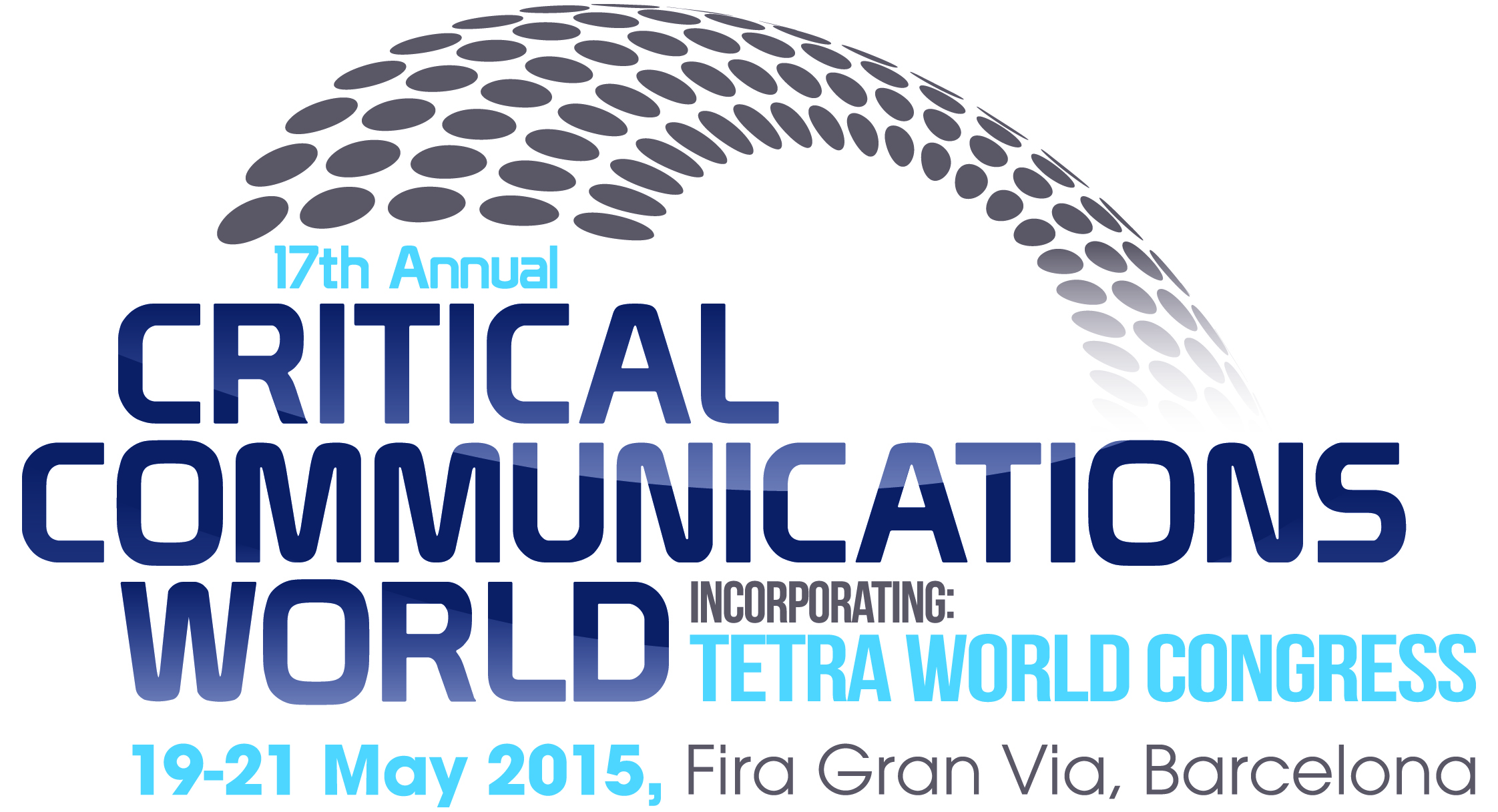 PRESS RELEASE - FOR IMMEDIATE RELEASECRITICAL COMMUNICATIONS WORLD 2015 PROGRAMME ANNOUNCEDThe agenda for Critical Communications World has now been finalised and looks to be an outstanding event. The Congress will offer Critical Communications Professionals answers to all of their questions on developing and delivering effective Mission Critical Communications. Highlights include:  200+ presentations - interviews, discussions and seminars on both public safety and commercial critical communications usageNetworking with 4000+ participants 
Showcasing all of the latest equipment and solutions in the exhibition of 130+ companiesNo other event brings together such a varied international audience of Users, Operators, Developers and Manufacturers, under one roof at one time. This year’s Congress programme will not only showcase the latest TETRA User case studies and innovations but explore Critical Broadband technologies and solutions. Delegates will hear how Mobile Broadband technologies (specifically LTE) can be combined with secure radio services to meet the future voice and data requirements of Mission Critical Users

Senior figures from the Critical Communications community will share their information and experience and the agenda offers insights on exciting projects and implementations from:

Abertis Telecom, Airwave, Astrid, BDBOS, Copenhagen Fire Department, Croatian MOI, DNK, Drones For Good, Dubai Police G.H.Q, EE, Finnish Defence Forces, French Ministry of Interior, German Armed Forces, GE Transportation Systems, Hong Kong Police, Itelazpi, National Emergency Supply Agency Finland, Neste Oil Rally, Neydarlinan 112, Policía De La Provincia De Entre Ríos, Rakel, RESCAN, RESCAT, Rome Municipality, Royal Brunei Police Force, Secretariat of Public Security of Rio de Janeiro State, SIRDEE, SNCF, Suomen, Virveverkko, Telefonica UK, Toronto Transit Commission, Transportadora de Gas del Peru, Vodafone GroupFor more information contact:Anna Slater
Head of Marketing – Critical Communications World 2015
aslater@iir-telecoms.com 
